«Согласовано» Заместитель Председателя Профсоюза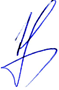  	В.Н. ДудинПлан работы КСП Профсоюза на 2023 годСо стороны аппарата Профсоюза ответственными за выполнение плана работы являются работники департамента профессионального образования.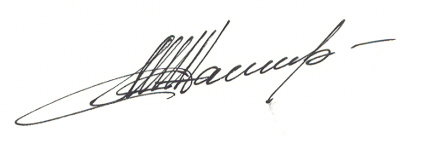 Председатель КСП Профсоюза	М.Г. Магомедов№Мероприятия или направление деятельностиПеречень основных вопросов, выносимых на обсуждение и формы работыОтветственные за подготовку вопросов(члены КСП  Профсоюза)Сроки проведения1.Собрание КСП Профсоюза1.1. Отчеты о деятельности КСП Профсоюза в федеральных округах  и по направлениям работыЧлены Президиума КСП Профсоюзамарт-апрель1.Собрание КСП Профсоюза1.2. Подведение итогов деятельности КСП Профсоюза в 2022 годуМ.Г. Магомедовмарт-апрель1.Собрание КСП Профсоюза1.3. Формирование плана работы КСП Профсоюза на 2023 годМ.Г. Магомедовянварь2.Участие в реализации Отраслевого соглашения и совершенствовании договорного регулирования социально-трудовых отношений в образовательных организациях высшего образования.Взаимодействие с Минобрнауки России.2.1. Подготовка Плана мероприятий на 2023 год по реализации Отраслевого соглашения по  образовательным организациям высшего образования, находящимся в ведении Министерства науки и высшего образования Российской Федерации,  на 2021-2023 годы (далее - Отраслевое соглашение).М.Г. Магомедов, В.В. Александров, И.Н. Мусин,А.Е. Анисимов,О.Э. Мерзляков,члены Президиума КСП Профсоюзаянварь-февраль2.Участие в реализации Отраслевого соглашения и совершенствовании договорного регулирования социально-трудовых отношений в образовательных организациях высшего образования.Взаимодействие с Минобрнауки России.2.2. Участие в реализации Плана мероприятий на 2023 год по выполнению Отраслевого СоглашенияЧлены Президиума КСП Профсоюзав течение года2.Участие в реализации Отраслевого соглашения и совершенствовании договорного регулирования социально-трудовых отношений в образовательных организациях высшего образования.Взаимодействие с Минобрнауки России.2.3. Участие в подведении итогов выполнения Отраслевого Соглашения на 2021-2023 годы и в подготовке проекта Отраслевого Соглашения на 2024-2026 годы.Члены Отраслевой комиссиив течение года2.Участие в реализации Отраслевого соглашения и совершенствовании договорного регулирования социально-трудовых отношений в образовательных организациях высшего образования.Взаимодействие с Минобрнауки России.2.4. Регистрация коллективных договоров образовательных организаций высшегообразования.В.В. Александровв течение года2.Участие в реализации Отраслевого соглашения и совершенствовании договорного регулирования социально-трудовых отношений в образовательных организациях высшего образования.Взаимодействие с Минобрнауки России.2.5. Организация и осуществление анализаэффективности договорного регулирования социально-трудовых отношений в системе высшего образования на уровне образовательных организаций высшего образования с применением информационной автоматизированной системы и подготовка информационно-методических материалов.В.В. Александровв течение года2.Участие в реализации Отраслевого соглашения и совершенствовании договорного регулирования социально-трудовых отношений в образовательных организациях высшего образования.Взаимодействие с Минобрнауки России.2.6. Проведение мониторинга выполнения условий Отраслевого соглашения в части определения сроков трудовых договоров с работниками из числа профессорско-преподавательского состава.А.Е. Анисимовянварь-март 2.Участие в реализации Отраслевого соглашения и совершенствовании договорного регулирования социально-трудовых отношений в образовательных организациях высшего образования.Взаимодействие с Минобрнауки России.2.7. Участие в работе рабочей группы Минобрнауки России по методическому обеспечению совершенствования и повышения эффективности оплаты труда педагогических работников, из числа профессорско-преподавательского состава, и научных работников образовательных организаций высшегообразования.А.Е. Анисимовв течение года2.Участие в реализации Отраслевого соглашения и совершенствовании договорного регулирования социально-трудовых отношений в образовательных организациях высшего образования.Взаимодействие с Минобрнауки России.2.8. Осуществление совместной с Минобрнауки России деятельности по совершенствованию нормативно-правовой и методической базы реализации системы «эффективного контракта» в образовательных организациях высшего образованияА.Е. Анисимовв течение года3.Всероссийские совещания, конференции, обучающие семинары.Участие в работе региональных совещаний председателей первичных профсоюзных организаций работников вузов. 3.1. Заседания Президиума КСП Профсоюза, рабочих групп и комиссий КСП ПрофсоюзаМ.Г. Магомедов, И.Н. Мусин, О.Э. Мерзляков, члены Президиума КСП Профсоюзапо отдельному графику, в течение года3.Всероссийские совещания, конференции, обучающие семинары.Участие в работе региональных совещаний председателей первичных профсоюзных организаций работников вузов. 3.2. Обучающий семинар председателей первичных профсоюзных организаций работников в образовательных организациях высшего образования по вопросам совершенствования социально-трудовых отношений в договорном порядке и закрепления результатов в коллективно-договорном акте.В.В. Александровмай, ноябрьг. Рязань3.Всероссийские совещания, конференции, обучающие семинары.Участие в работе региональных совещаний председателей первичных профсоюзных организаций работников вузов. 3.3. Подготовка и проведение Всероссийского семинара-совещания председателей первичных профсоюзных организаций работников вузов, специалистов региональных (межрегиональных) организаций Профсоюза.М.Г.Магомедов, И.Н. Мусин, О.Э. Мерзляков, члены Президиума КСП Профсоюзасентябрь,г. Санкт-Петербург3.Всероссийские совещания, конференции, обучающие семинары.Участие в работе региональных совещаний председателей первичных профсоюзных организаций работников вузов. 3.4. Организация и проведение I Стратегической сессии с международным участием «Социальное партнерство – успех взаимодействия вузов и профсоюзов» С.А. Севенюк,члены Президиума КСП Профсоюзасентябрь,г. Санкт-Петербург3.Всероссийские совещания, конференции, обучающие семинары.Участие в работе региональных совещаний председателей первичных профсоюзных организаций работников вузов. 3.5. Выездная школа - семинар для членов профкомов первичных профсоюзных организаций работников вузов, ответственных за работу с молодыми работниками в образовательных организациях высшего образования.В.Л. Марченко,А.В. Куксин,члены Президиума КСП Профсоюзаавгуст, Краснодарский край4.Аналитическая и методическая работа4.1. Мониторинг состояния здоровья, заболеваемости и профессионального долголетия работников вузов».В.В. Николаев, члены Президиума КСП Профсоюзав течение года4.Аналитическая и методическая работа4.2. Реализация онлайн-проекта «Мы за ЗОЖ».В.В. Николаев, члены Президиума КСП Профсоюзафевраль-сентябрь4.Аналитическая и методическая работа4.3. Подготовить и направить предложения КСП Профсоюза в Минобрнауки России о создании рабочей группы по вопросам функционирования и развития объектов социальной инфраструктуры в образовательных организациях высшего образования, а также подготовке «пилотного» проекта по вопросу эффективного использования для работников вузовских санаториев-профилакториев, баз отдыха, спортивно-оздоровительных лагерей. О.Э. Мерзляков, И.Н. Мусин, члены президиума КСП ПрофсоюзаII квартал4.Аналитическая и методическая работа4.5. Подготовка и проведение профсоюзного конкурса на лучший аналитический материал в сфере высшего образованияО.С. Терновой, члены Президиума КСП Профсоюза2-е полугодие4.Аналитическая и методическая работа4.6. Обобщение статистических данных первичных профсоюзных организаций работников образовательных организаций высшего образования с целью получения объективной информации о состоянии профсоюзного членства в среде молодых работников.В.Л. МарченкоII квартал5.Участие в работе оргкомитета Всероссийских конкурсов Общероссийского Профсоюза образования5.1. Участие в организации и проведении Всероссийского конкурса «На лучший коллективный договор».В.В. Александров, члены Президиума КСП Профсоюза2-е полугодие5.Участие в работе оргкомитета Всероссийских конкурсов Общероссийского Профсоюза образования5.2. Участие в подведении итогов Всероссийского конкурса «На лучший коллективный договор».В.В. Александров, члены Президиума КСП Профсоюзадекабрь5.Участие в работе оргкомитета Всероссийских конкурсов Общероссийского Профсоюза образования5.3. Проведение финала IX Всероссийского конкурса «Траектория успеха»М.Г. МагомедовИ.Н. Мусин, наставники участников Конкурсаcентябрь5.Участие в работе оргкомитета Всероссийских конкурсов Общероссийского Профсоюза образования5.4. Проведение Спартакиады КСП Профсоюза.В.В. Николаев, члены Президиума КСП Профсоюзаcентябрь 6.Информационная работа6.1. Предоставление информации о работе КСП Профсоюза, КСП Профсоюза в регионах, ППО работников для размещения на сайте КСП ПрофсоюзаКоординаторы КСП Профсоюза в федеральных округах, члены КСП Профсоюзав течение года6.Информационная работа6.2. Информационное наполнение сайта КСП Профсоюза в Интернете, интернет-страниц КСП Профсоюза в социальных сетяхО.С. Терновой, члены Президиума КСП Профсоюзав течение года6.Информационная работа6.3. Создание и ведение телеграмм-канала «КСП Профсоюза образования»И.Н. Мусин, члены Президиума КСП Профсоюзав течение года6.Информационная работа6.4. Организация работы по разработке дистанционных образовательных курсов и наполнению дистанционного образовательного портала КСП Профсоюза https://edu2pro.ru.О.С. Терновой, члены Президиума КСП Профсоюзав течение года